«Мы такие разные, но мы все равные!»В подготовительной группе «Домовенок Кузя» прошло развлекательно - игровое мероприятие «Мы такие разные, но мы равные!» Данное мероприятие было направлено на воспитание толерантности, доброжелательности, стремление к взаимопомощи, организованности и инициативе. Проведённые игры были сопряжены с большим эмоциональным подъёмом, радостью и весельем детей.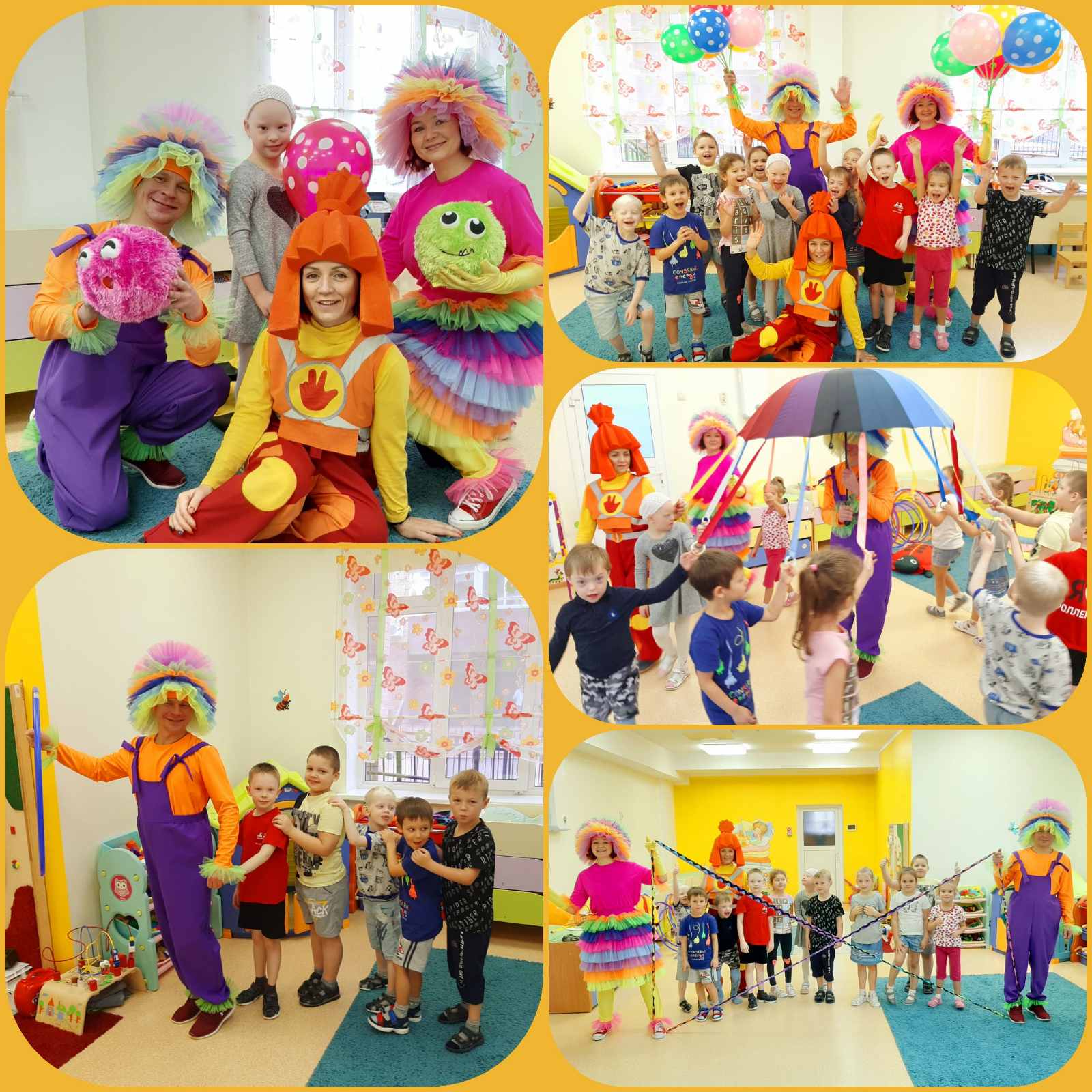 